Circ. n. 98	                                                     		Busto Arsizio, li 11 0TTOBRE 2013Web						     			Ai Sigg. DocentiOGGETTO: COLLEGIO DEI DOCENTI – SPOSTAMENTO DATA DAL 25 OTTOBRE AL 29 OTTOBRE 2013Vista la convocazione delle assemblee per la elezione dei rappresentati dei genitori per i CDC , fissata in data 29 p.v.Vista la opportunità di spostare la data del CD in modo da ottimizzare gli impegni di presenza in istituto da  parte dei docenti coinvolti nelle stesse Vista la possibilità per l’istituto di ospitare un importante momento formativo su ICT e didattica in data 25 p.v. – come da comunicazione successiva)si comunica che il previsto CD del 25 p.v. è spostato in data 29 p.v. medesimo luogo ed orario.Grazie per la disponibilità  Il Dirigente ScolasticoProf.ssa Cristina Boracchi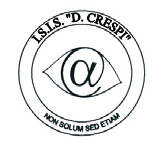 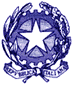 ISTITUTO DI ISTRUZIONE SECONDARIA  “DANIELE CRESPI” Liceo Internazionale Classico e  Linguistico VAPC02701R Liceo delle Scienze Umane VAPM027011Via G. Carducci 4 – 21052 BUSTO ARSIZIO (VA) www.liceocrespi.it-Tel. 0331 633256 - Fax 0331 674770 - E-mail: lccrespi@tin.itC.F. 81009350125 – Cod.Min. VAIS02700D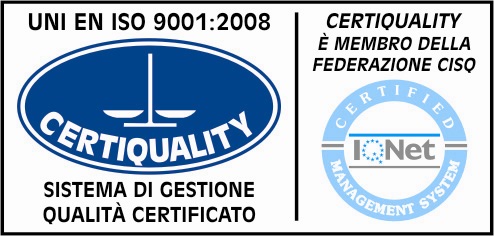 CertINT® 2012